Anexa nr. 17      Plan de amplasament şi delimitare a imobilului  cu propunerea de dezlipire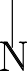 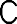 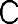 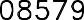 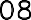 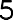 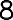 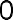 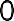 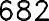 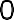 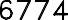 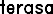 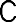 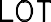 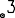 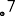 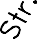 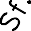 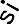 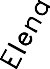 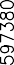 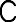 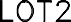 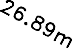 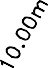 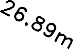 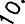 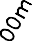 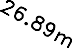 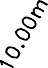 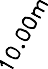 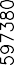 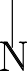 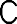 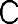 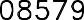 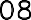 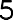 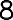 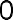 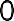 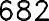 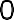 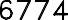 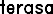 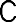 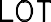 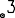 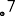 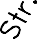 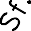 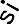 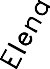 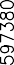 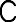 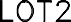 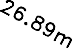 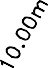 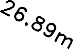 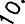 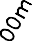 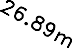 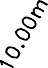 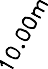 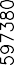                         SCARA 1:200                                                        Dezlipire imobilNr. cadastralSuprafaţa măsurată aimobilului (mp)Suprafaţa măsurată aimobilului (mp)Adresa imobilului106773538538Tarla 31, Parcela 286/4 Loc. Pantelimon, jud. IlfovCarte Funciară nr.Carte Funciară nr.Unitatea Administrativ Teritorială (UAT)Unitatea Administrativ Teritorială (UAT)106773106773PantelimonPantelimonSituaţia actuală (înainte de dezlipire)Situaţia actuală (înainte de dezlipire)Situaţia actuală (înainte de dezlipire)Situaţia actuală (înainte de dezlipire)Situaţia viitoare (după dezlipire)Situaţia viitoare (după dezlipire)Situaţia viitoare (după dezlipire)Situaţia viitoare (după dezlipire)Situaţia viitoare (după dezlipire)Nr.cadSuprafaţa (mp)Categoria de folosinţăDescrierea imobiluluiNr.cadNr.cadSuprafaţa (mp)Categoriade folosinţăDescrierea imobilului106773538CCTDI269CCLOT 1106773538CCTDI269CCLOT 2Total538----538--Executant ..................Aut. Seria RO-B-F Nr.00000Confirm executarea măsurătorilor la teren, corectitudinea întocmirii documentaţiei cadastrale şi corespondenţa acesteia cu realitatea din terenSemnăturaData 03.2023Executant ..................Aut. Seria RO-B-F Nr.00000Confirm executarea măsurătorilor la teren, corectitudinea întocmirii documentaţiei cadastrale şi corespondenţa acesteia cu realitatea din terenSemnăturaData 03.2023Executant ..................Aut. Seria RO-B-F Nr.00000Confirm executarea măsurătorilor la teren, corectitudinea întocmirii documentaţiei cadastrale şi corespondenţa acesteia cu realitatea din terenSemnăturaData 03.2023Executant ..................Aut. Seria RO-B-F Nr.00000Confirm executarea măsurătorilor la teren, corectitudinea întocmirii documentaţiei cadastrale şi corespondenţa acesteia cu realitatea din terenSemnăturaData 03.2023Executant ..................Aut. Seria RO-B-F Nr.00000Confirm executarea măsurătorilor la teren, corectitudinea întocmirii documentaţiei cadastrale şi corespondenţa acesteia cu realitatea din terenSemnăturaData 03.2023Inspector ..................Confirm atribuirea numărului cadastralși introducerea imobilului în sistemul integrat de cadastru și carte funciarăSemnăturaInspector ..................Confirm atribuirea numărului cadastralși introducerea imobilului în sistemul integrat de cadastru și carte funciarăSemnăturaInspector ..................Confirm atribuirea numărului cadastralși introducerea imobilului în sistemul integrat de cadastru și carte funciarăSemnăturaInspector ..................Confirm atribuirea numărului cadastralși introducerea imobilului în sistemul integrat de cadastru și carte funciarăSemnătura